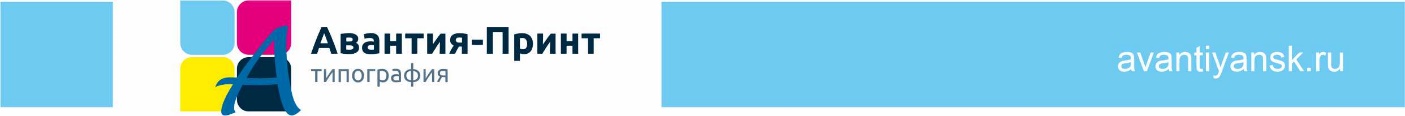 Бриф на разработку рекламной продукции1. Для какого изделия разрабатываем макет?_____________________________________________________________________________2. Сфера деятельности компании:  Ссылка на информационные ресурсы (сайт, публикации о компании, социальные сети) ____________________________________________________________________________________________________________________________________________________________________________________________________________________________________________________________________________________________________________________3. Параметры изделия печати: Длина (мм) _____________________________________________________________________________Высота (мм) _____________________________________________________________________________Количество сторон (при наличии) _____________________________________________________________________________Рез по сложной линии (при наличии) _____________________________________________________________________________Материал печати _____________________________________________________________________________Постпечатная обработка (загибы, люверсы и т. д.)  _____________________________________________________________________________Место нанесения (для сувенирной продукции) _____________________________________________________________________________4. Какие имеющиеся у Вас графические материалы (логотип, шрифты, фон, фотографии, иллюстрации) можно использовать при разработке макета?Важно. Для печати необходимы изображения в хорошем качестве. Лучше, если это будет векторный формат (cdr, eps, pdf, ai) или растровое* изображение (psd, tif, jpg, png) с разрешением 300 dpi и вышеЕсли в Вашей компании разработан фирменный стиль – приложите имеющиеся образцы, шаблоны, макеты. * растровые изображения не подходят для некоторых видов печати.. При наличии   отправьте на почту avantiya@mail.ru , либо заполните данный пункт необходимой информацией.) ____________________________________________________________________________________________________________________________________________________________________________________________________________________________________________________________________________________________________________________________________________________________________________________________________5. Целевая аудитория рекламной компании (Для кого предназначена Ваша продукция: мамы, дети, бизнесмены и т.д.) __________________________________________________________________________________________________________________________________________________________6. Напишите полный текст макета, в том виде, в котором он будет внесен дизайнером в графическое изображение. (Включая, рекламный слоган, контактную информацию, перечень услуг, текст акции и т.д.)___________________________________________________________________________________________________________________________________________________________________________________________________________________________________________________________________________________________________________________________________________________________________________________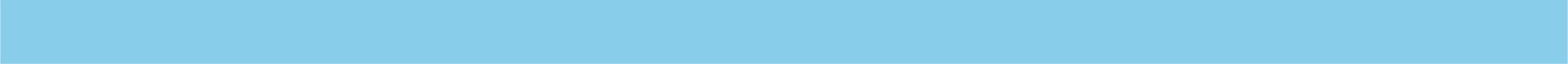 _____________________________________________________________________________________________________________________________________________________________________________________________________________________________________________________________________________________________________________________________________________________________________________________________________________________________________________________________________________________________________________________________________________________________________________________________________________________________________________________________________________________________________________________________________________________________________________________________________________________________________________________________________________________________________________________________________________________________Важно. Составленный Вами текст будет внесен дизайнером в макет «как есть» без исправлений и редактирования. Если необходима услуга по вычитке текста корректором, она оплачивается отдельно! В противном случае, ответственность за согласованные орфографические и стилистические ошибки несет заказчик.7. Какой стиль, на Ваш взгляд, больше подходит для макета: консервативный, романтичный, экспрессивный, мужской, волевой, что-то еще?_________________________________________________________________________________________________________________________________________________________________________________________8. Определите цветовую гамму макета: какие цвета желательно использовать и почему?_________________________________________________________________________________________________________________________________________________________________________________________9. Какие цвета, использовать не стоит и почему?_________________________________________________________________________________________________________________________________________________________________________________________10. Какие есть предпочтения и противопоказания в отношении дизайна?_________________________________________________________________________________________________________________________________________________________________________________________11. Укажите аналогичные макеты, которые Вам нравятся. Опишите, почему?(можно вставить ссылку на картинку или сайт)_________________________________________________________________________________________________________________________________________________________________________________________12. Укажите макеты, которые Вам не нравятся. Укажите, почему?(можно вставить ссылку на картинку или сайт)_________________________________________________________________________________________________________________________________________________________________________________________13. Что еще нужно учесть дизайнеру? Укажите любую важную, на Ваш взгляд, информацию для подготовки макета_____________________________________________________________________________________________________________________________________________________________________________________________________________________________________________________________________________________________________________________________________________________________________________________________________________________________________________________________________________________________________________________________________________________________________________________________________________________________________________________________________________________________________________________________________________________________________________________________________________________________________________________________________________________________________________________________________________________________